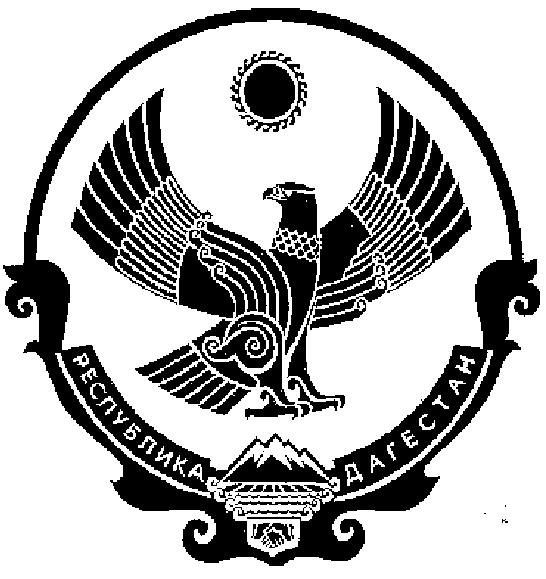 СОБРАНИЕ ДЕПУТАТОВ МУНИЦИПАЛЬНОГО РАЙОНА «КИЗИЛЮРТОВСКИЙ РАЙОН»368120, Российская Федерация Республика Дагестан  г. Кизилюрт   ул. Гагарина  52 «а». 28.12.2023                                                                                                       24-06/07 РСО внесении изменений в решение Собрания депутатов МР «Кизилюртовский район» о 02.03.2017 № 25.08/05 РС «О генеральном плане МОСП с. КомсомольскоеВнести изменения разработанного в соответствии с муниципальным контрактом № 3.10.2020 от 01.10.2020 года                                                            Решило:      1) Утвердить и разместить внесения в генеральный план МОСП с. Комсомольское Кизилюртовского района Республики Дагестан на официальном сайте администрации района и в СМИ.     2) Главе МОСП с. Комсомольское Мусаеву А.М. произвести регистрацию измененного генерального плана в Роскадастр.     3) Контроль исполнения настоящего решения возложить на комиссию по законодательству законности и правопорядку Собрания депутатов МР «Кизилюртовский район».     4) Решение вступает в силу со дня его официального опубликования.Председатель                                                                                    А.М. Магомедов